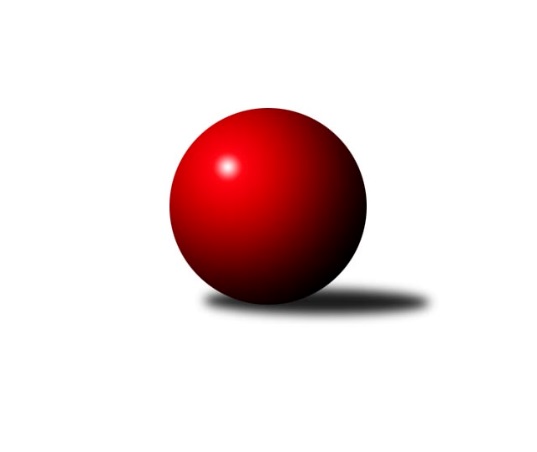 Č.22Ročník 2012/2013	20.4.2013Nejlepšího výkonu v tomto kole: 3584 dosáhlo družstvo: TJ Sokol Benešov 2. KLM A 2012/2013Výsledky 22. kolaSouhrnný přehled výsledků:TJ Sokol Benešov 	- KK Lokomotiva Tábor 	7:1	3584:3397	13.0:11.0	20.4.Kuželky Podbořany 	- SK Uhelné sklady Praha 	4:4	3213:3234	13.0:11.0	20.4.TJ Lokomotiva České Velenice 	- KK SDS Sadská 	5:3	3145:3132	10.0:14.0	20.4.SKK Rokycany 	- SKK Jičín 	5:3	3432:3405	13.0:11.0	20.4.TJ Sokol Duchcov 	- SK Škoda VS Plzeň 	7:1	3400:3199	18.5:5.5	20.4.KK Konstruktiva Praha  	- KK Hvězda Trnovany 	6:2	3295:3231	15.0:9.0	20.4.Tabulka družstev:	1.	SKK Rokycany	22	18	0	4	119.0 : 57.0 	297.0 : 231.0 	 3391	36	2.	KK SDS Sadská	22	15	1	6	110.5 : 65.5 	287.5 : 240.5 	 3331	31	3.	TJ Sokol Duchcov	22	14	0	8	99.0 : 77.0 	294.0 : 234.0 	 3329	28	4.	TJ Sokol Benešov	22	13	1	8	106.0 : 70.0 	290.0 : 238.0 	 3331	27	5.	KK Hvězda Trnovany	22	12	2	8	95.5 : 80.5 	270.0 : 258.0 	 3333	26	6.	TJ Lokomotiva České Velenice	22	12	0	10	93.0 : 83.0 	266.5 : 261.5 	 3338	24	7.	KK Konstruktiva Praha 	22	10	1	11	84.5 : 91.5 	258.5 : 269.5 	 3325	21	8.	SKK Jičín	22	10	0	12	88.5 : 87.5 	264.5 : 263.5 	 3297	20	9.	KK Lokomotiva Tábor	22	7	2	13	74.5 : 101.5 	252.0 : 276.0 	 3291	16	10.	SK Uhelné sklady Praha	22	7	1	14	72.0 : 104.0 	240.0 : 288.0 	 3260	15	11.	Kuželky Podbořany	22	6	1	15	67.0 : 109.0 	238.0 : 290.0 	 3270	13	12.	SK Škoda VS Plzeň	22	3	1	18	46.5 : 129.5 	210.0 : 318.0 	 3208	7Podrobné výsledky kola:	 TJ Sokol Benešov 	3584	7:1	3397	KK Lokomotiva Tábor 	Ivan Januš	156 	 140 	 156 	148	600 	 2:2 	 572 	 135	156 	 132	149	Jaroslav Mihál	Tomáš Čožík	158 	 152 	 139 	136	585 	 2:2 	 550 	 130	154 	 123	143	Karel Smažík	Petr Červ	144 	 147 	 137 	149	577 	 3:1 	 550 	 138	122 	 143	147	Miroslav Kašpar	Lukáš Kočí	141 	 131 	 145 	153	570 	 0:4 	 617 	 154	157 	 150	156	David Kášek	Ladislav Takáč	163 	 154 	 173 	145	635 	 4:0 	 534 	 142	126 	 135	131	Petr Bystřický	Vladimír Matějka	145 	 177 	 127 	168	617 	 2:2 	 574 	 153	158 	 146	117	Borek Jelínekrozhodčí: Nejlepší výkon utkání: 635 - Ladislav Takáč	 Kuželky Podbořany 	3213	4:4	3234	SK Uhelné sklady Praha 	Jan Ambra	126 	 136 	 134 	148	544 	 3:1 	 529 	 148	124 	 126	131	Zdeněk Slezák	Vladislav Krusman	114 	 118 	 131 	142	505 	 1.5:2.5 	 549 	 147	146 	 131	125	David Kuděj	Václav Pop	149 	 128 	 131 	109	517 	 2:2 	 505 	 125	120 	 136	124	Jiří Zetek	Rudolf Hofmann	135 	 125 	 138 	136	534 	 3:1 	 551 	 126	154 	 136	135	Evžen Valtr	Petr Richtárech	127 	 155 	 143 	135	560 	 1.5:2.5 	 549 	 130	140 	 143	136	Josef Dvořák	Vladimír Šána	143 	 135 	 145 	130	553 	 2:2 	 551 	 149	125 	 154	123	Stanislav Schuhrozhodčí: Nejlepší výkon utkání: 560 - Petr Richtárech	 TJ Lokomotiva České Velenice 	3145	5:3	3132	KK SDS Sadská 	Rudolf Baldík	129 	 140 	 118 	139	526 	 0:4 	 559 	 130	141 	 135	153	Aleš Košnar	David Marek	141 	 146 	 128 	132	547 	 4:0 	 505 	 127	121 	 126	131	Martin Schejbal	Roman Osovský	118 	 151 	 127 	136	532 	 2:2 	 522 	 129	128 	 132	133	Jan Renka st.	Zdeněk Kamiš	131 	 124 	 114 	122	491 	 0:4 	 522 	 135	136 	 126	125	Antonín Svoboda	Vladimír Kupka	118 	 131 	 138 	126	513 	 1:3 	 537 	 129	119 	 148	141	Tomáš Bek	Tomáš Maroušek	159 	 146 	 126 	105	536 	 3:1 	 487 	 126	116 	 124	121	Václav Schejbalrozhodčí: Nejlepší výkon utkání: 559 - Aleš Košnar	 SKK Rokycany 	3432	5:3	3405	SKK Jičín 	Martin Fürst	141 	 153 	 147 	156	597 	 3:1 	 565 	 144	140 	 139	142	Agaton ml. Plaňanský ml.	Michal Pytlík	140 	 135 	 122 	153	550 	 2:2 	 553 	 150	130 	 146	127	Jan Bína	Josef Pauch	153 	 142 	 138 	141	574 	 2:2 	 558 	 138	146 	 131	143	Lukáš Vik	Vojtěch Špelina	140 	 147 	 141 	145	573 	 2:2 	 591 	 145	139 	 173	134	Josef Vejvara	Zdeněk Enžl	136 	 138 	 145 	158	577 	 2:2 	 567 	 133	151 	 149	134	Miloslav Vik	Martin Maršálek	149 	 151 	 134 	127	561 	 2:2 	 571 	 140	135 	 147	149	Jaroslav Soukuprozhodčí: Nejlepší výkon utkání: 597 - Martin Fürst	 TJ Sokol Duchcov 	3400	7:1	3199	SK Škoda VS Plzeň 	Pavel Šporer	127 	 140 	 148 	155	570 	 4:0 	 530 	 123	138 	 127	142	Karel Bok	Jiří Semelka	146 	 141 	 124 	140	551 	 1.5:2.5 	 584 	 146	139 	 136	163	Jiří Šlajer	Zdeněk Ransdorf	147 	 131 	 165 	133	576 	 3:1 	 541 	 140	122 	 140	139	Pavel Říhánek	Jan Endršt	134 	 153 	 159 	127	573 	 3:1 	 493 	 129	109 	 115	140	Milan Vrabec	Josef Pecha	129 	 162 	 143 	141	575 	 4:0 	 518 	 125	153 	 120	120	Jiří Baloun	Vít Strachoň	148 	 130 	 152 	125	555 	 3:1 	 533 	 140	145 	 135	113	Oldřich Kučerarozhodčí: Nejlepší výkon utkání: 584 - Jiří Šlajer	 KK Konstruktiva Praha  	3295	6:2	3231	KK Hvězda Trnovany 	Lukáš Doubrava	126 	 141 	 159 	143	569 	 3:1 	 537 	 133	140 	 134	130	Jiří Zemánek	Jaroslav ml. Pleticha ml.	136 	 132 	 128 	124	520 	 1:3 	 547 	 135	137 	 140	135	Roman Voráček	Václav Posejpal	135 	 108 	 148 	130	521 	 3:1 	 524 	 124	144 	 133	123	Milan Stránský	Zdeněk Zahrádka	135 	 150 	 146 	138	569 	 3:1 	 521 	 148	132 	 122	119	Zdeněk Kandl	Štěpán Koblížek	136 	 145 	 157 	138	576 	 4:0 	 528 	 133	124 	 134	137	Josef Šálek	Jaroslav st. Pleticha st.	126 	 148 	 129 	137	540 	 1:3 	 574 	 129	140 	 157	148	Michal Koubekrozhodčí: Nejlepší výkon utkání: 576 - Štěpán KoblížekPořadí jednotlivců:	jméno hráče	družstvo	celkem	plné	dorážka	chyby	poměr kuž.	Maximum	1.	Pavel Honsa 	SKK Rokycany 	589.72	386.8	202.9	1.4	11/12	(616)	2.	Jan Endršt 	TJ Sokol Duchcov 	580.97	372.2	208.7	1.5	12/12	(657)	3.	Aleš Košnar 	KK SDS Sadská 	576.81	372.8	204.0	1.3	12/12	(602)	4.	Vladimír Matějka 	TJ Sokol Benešov 	576.78	377.3	199.5	1.9	12/12	(634)	5.	Zdeněk Ransdorf 	TJ Sokol Duchcov 	575.81	386.3	189.6	2.7	12/12	(632)	6.	Michal Pytlík 	SKK Rokycany 	574.27	374.6	199.7	1.8	12/12	(630)	7.	Lukáš Doubrava 	KK Konstruktiva Praha  	573.36	370.4	203.0	1.5	12/12	(599)	8.	Evžen Valtr 	SK Uhelné sklady Praha 	572.26	376.3	196.0	2.5	11/12	(629)	9.	Vojtěch Špelina 	SKK Rokycany 	572.25	370.8	201.5	1.5	10/12	(630)	10.	Vladimír Šána 	Kuželky Podbořany 	570.27	376.1	194.2	3.0	12/12	(618)	11.	David Kášek 	KK Lokomotiva Tábor 	569.87	375.3	194.6	2.3	12/12	(623)	12.	Zdeněk ml. Dvořák 	TJ Lokomotiva České Velenice 	569.01	373.4	195.6	1.6	12/12	(620)	13.	Tomáš Bek 	KK SDS Sadská 	567.00	368.2	198.8	1.7	11/12	(598)	14.	Zdeněk Zahrádka 	KK Konstruktiva Praha  	565.70	373.5	192.2	3.0	11/12	(650)	15.	Ondřej Touš 	TJ Lokomotiva České Velenice 	565.18	371.6	193.6	3.1	12/12	(641)	16.	Jaroslav Mihál 	KK Lokomotiva Tábor 	564.65	371.6	193.1	2.5	11/12	(624)	17.	Roman Voráček 	KK Hvězda Trnovany 	564.55	368.4	196.1	2.2	12/12	(604)	18.	Ladislav Takáč 	TJ Sokol Benešov 	563.64	370.3	193.3	2.2	12/12	(635)	19.	Martin Fürst 	SKK Rokycany 	563.08	370.3	192.8	1.5	12/12	(620)	20.	Bronislav Černuška 	TJ Lokomotiva České Velenice 	563.02	374.3	188.7	2.5	10/12	(598)	21.	Lukáš Kočí 	TJ Sokol Benešov 	562.71	369.9	192.9	4.0	10/12	(609)	22.	Michal Koubek 	KK Hvězda Trnovany 	562.39	368.7	193.7	1.8	11/12	(613)	23.	Jiří Zemánek 	KK Hvězda Trnovany 	561.41	371.1	190.3	1.6	12/12	(610)	24.	Lukáš Vik 	SKK Jičín 	560.93	367.7	193.2	2.3	11/12	(609)	25.	Štěpán Koblížek 	KK Konstruktiva Praha  	560.09	368.1	192.0	1.5	10/12	(608)	26.	Tomáš Čožík 	TJ Sokol Benešov 	559.56	366.6	192.9	3.1	12/12	(615)	27.	David Kuděj 	SK Uhelné sklady Praha 	559.47	370.4	189.1	3.5	10/12	(629)	28.	Patrik Lojda 	Kuželky Podbořany 	558.71	364.8	193.9	2.5	9/12	(615)	29.	Václav Schejbal 	KK SDS Sadská 	557.77	365.9	191.9	2.1	12/12	(605)	30.	Josef Dvořák 	SK Uhelné sklady Praha 	557.69	369.8	187.9	3.0	9/12	(615)	31.	Miroslav Kašpar 	KK Lokomotiva Tábor 	557.58	369.1	188.5	2.7	12/12	(611)	32.	Jiří Franěk 	KK Konstruktiva Praha  	557.55	367.7	189.8	3.0	11/12	(588)	33.	Jaroslav Soukup 	SKK Jičín 	556.06	361.1	195.0	3.2	11/12	(608)	34.	Josef Vejvara 	SKK Jičín 	554.88	372.8	182.0	3.1	12/12	(591)	35.	Pavel Říhánek 	SK Škoda VS Plzeň 	554.87	364.6	190.2	3.1	11/12	(578)	36.	Martin Schejbal 	KK SDS Sadská 	553.88	364.5	189.4	2.2	12/12	(603)	37.	Josef Šálek 	KK Hvězda Trnovany 	553.20	368.0	185.2	2.8	10/12	(615)	38.	Milan Stránský 	KK Hvězda Trnovany 	552.48	361.5	191.0	2.6	10/12	(593)	39.	Zbyněk Dvořák 	TJ Lokomotiva České Velenice 	550.43	365.9	184.5	3.3	12/12	(592)	40.	Zdeněk Kandl 	KK Hvězda Trnovany 	549.79	361.2	188.6	3.8	8/12	(604)	41.	Jakub Dařílek 	TJ Sokol Duchcov 	548.47	368.1	180.4	4.1	11/12	(604)	42.	Ladislav Chmel 	TJ Lokomotiva České Velenice 	547.50	368.3	179.2	4.1	12/12	(588)	43.	Vít Strachoň 	TJ Sokol Duchcov 	546.43	366.3	180.1	3.5	12/12	(598)	44.	Pavel Kaan 	KK Hvězda Trnovany 	546.30	367.7	178.6	3.4	8/12	(577)	45.	Zdeněk st. Dvořák 	TJ Lokomotiva České Velenice 	546.21	361.0	185.2	3.5	11/12	(585)	46.	Martin Maršálek 	SKK Rokycany 	546.07	370.4	175.6	6.1	10/12	(598)	47.	Jiří Baloun 	SK Škoda VS Plzeň 	546.05	361.6	184.5	3.6	11/12	(577)	48.	Miloslav Vik 	SKK Jičín 	544.69	368.6	176.1	4.0	12/12	(596)	49.	Petr Richtárech 	Kuželky Podbořany 	543.63	360.4	183.3	3.5	10/12	(589)	50.	Jaroslav Wagner 	Kuželky Podbořany 	543.63	364.3	179.4	5.0	8/12	(584)	51.	Antonín Svoboda 	KK SDS Sadská 	543.29	363.7	179.6	3.1	10/12	(587)	52.	Karel Smažík 	KK Lokomotiva Tábor 	542.66	361.9	180.8	3.9	8/12	(591)	53.	Zdeněk Enžl 	SKK Rokycany 	540.86	365.2	175.7	4.4	9/12	(579)	54.	Josef Pecha 	TJ Sokol Duchcov 	540.85	363.0	177.8	3.4	12/12	(636)	55.	Ivan Januš 	TJ Sokol Benešov 	540.69	366.5	174.2	3.9	12/12	(607)	56.	Jan Ambra 	Kuželky Podbořany 	539.64	357.6	182.0	4.4	9/12	(595)	57.	Jan Renka  st.	KK SDS Sadská 	538.57	355.2	183.4	2.6	10/12	(580)	58.	Martin Vít 	SK Škoda VS Plzeň 	537.94	365.6	172.3	4.9	9/12	(590)	59.	Oldřich Kučera 	SK Škoda VS Plzeň 	537.74	358.9	178.9	4.3	9/12	(576)	60.	Jiří Zetek 	SK Uhelné sklady Praha 	536.80	364.0	172.8	5.0	9/12	(593)	61.	Jiří Semelka 	TJ Sokol Duchcov 	536.56	368.1	168.5	5.5	11/12	(579)	62.	Petr Červ 	TJ Sokol Benešov 	534.05	358.3	175.8	4.6	11/12	(621)	63.	Petr Bystřický 	KK Lokomotiva Tábor 	533.46	366.4	167.0	4.2	10/12	(578)	64.	Jiří Šlajer 	SK Škoda VS Plzeň 	533.15	358.0	175.1	4.6	11/12	(584)	65.	Rudolf Hofmann 	Kuželky Podbořany 	532.82	355.2	177.6	4.2	12/12	(613)	66.	Borek Jelínek 	KK Lokomotiva Tábor 	531.64	360.7	171.0	4.8	11/12	(601)	67.	Stanislav Schuh 	SK Uhelné sklady Praha 	530.34	361.0	169.3	6.3	10/12	(578)	68.	Jan Barchánek 	KK Konstruktiva Praha  	529.33	360.3	169.1	4.0	10/12	(567)	69.	Zdeněk Slezák 	SK Uhelné sklady Praha 	529.00	357.1	171.9	5.3	9/12	(588)	70.	Václav Pop 	Kuželky Podbořany 	527.05	352.8	174.3	5.8	11/12	(583)	71.	Karel Bok 	SK Škoda VS Plzeň 	526.98	366.3	160.7	8.6	8/12	(586)		Roman Pytlík 	SKK Rokycany 	599.00	379.7	219.3	0.3	3/12	(646)		Jaroslav Franěk 	TJ Sokol Benešov 	577.13	389.6	187.5	3.9	2/12	(622)		Lukáš Jarosch 	Kuželky Podbořany 	576.00	383.0	193.0	1.0	1/12	(576)		Miroslav Šnejdar  ml.	KK Konstruktiva Praha  	573.00	374.8	198.3	1.5	2/12	(580)		Pavel Šporer 	TJ Sokol Duchcov 	570.00	364.0	206.0	4.0	1/12	(570)		Jiří Vejvara 	SKK Jičín 	562.43	369.1	193.3	2.6	7/12	(590)		Jiří ml. Drábek 	SKK Jičín 	561.35	362.6	198.8	1.5	5/12	(578)		Jiří Pavlík 	SK Uhelné sklady Praha 	561.33	374.7	186.7	4.7	3/12	(588)		Petr Tepličanec 	KK Konstruktiva Praha  	561.00	368.0	193.0	2.5	1/12	(587)		Josef Pauch 	SKK Rokycany 	559.50	381.5	178.0	0.5	2/12	(574)		František Obruča 	KK Konstruktiva Praha  	558.80	379.3	179.5	3.2	2/12	(601)		Václav Pešek 	KK SDS Sadská 	554.67	364.0	190.7	2.3	3/12	(597)		Jan Bína 	SKK Jičín 	553.00	382.0	171.0	6.0	1/12	(553)		Václav Posejpal 	KK Konstruktiva Praha  	551.22	355.3	195.9	1.9	3/12	(590)		Martin Prokůpek 	SKK Rokycany 	551.00	368.0	183.0	6.0	1/12	(551)		Václav Fűrst 	SKK Rokycany 	549.33	367.2	182.2	0.8	3/12	(583)		Václav st. Martínek 	TJ Sokol Duchcov 	548.50	364.0	184.5	4.5	2/12	(551)		David Marek 	TJ Lokomotiva České Velenice 	547.00	365.0	182.0	5.0	1/12	(547)		Tomáš Štraicher 	TJ Sokol Duchcov 	546.00	379.0	167.0	7.0	1/12	(546)		Petr Chval 	KK Lokomotiva Tábor 	545.14	358.5	186.6	2.4	7/12	(602)		Roman Osovský 	TJ Lokomotiva České Velenice 	543.50	364.3	179.3	5.3	4/12	(563)		Pavel Vymazal 	TJ Sokol Benešov 	543.00	364.0	179.0	2.0	1/12	(543)		Pavel Kohlíček 	KK Konstruktiva Praha  	542.50	355.5	187.0	4.0	2/12	(569)		Bedřich Varmuža 	SKK Rokycany 	541.00	369.0	172.0	9.0	1/12	(541)		Jaroslav st. Pleticha  st.	KK Konstruktiva Praha  	540.00	367.0	173.0	5.0	1/12	(540)		Agaton ml. Plaňanský  ml.	SKK Jičín 	539.52	368.5	171.1	4.1	6/12	(570)		Jaroslav ml. Pleticha  ml.	KK Konstruktiva Praha  	537.29	358.2	179.1	3.8	7/12	(587)		Tomáš Maroušek 	TJ Lokomotiva České Velenice 	536.00	374.0	162.0	7.0	1/12	(536)		Štěpán Šreiber 	SKK Rokycany 	535.00	348.0	187.0	8.0	1/12	(535)		Pavel Kříž 	SKK Jičín 	535.00	352.0	183.0	1.0	1/12	(535)		Michal Wohlmuth 	SKK Rokycany 	534.00	358.0	176.0	4.0	1/12	(534)		Antonín Knobloch 	SK Uhelné sklady Praha 	532.33	359.1	173.3	4.5	5/12	(569)		Roman Bureš 	SKK Jičín 	531.83	355.8	176.0	4.8	2/12	(537)		Zbyněk Sedlák 	SK Uhelné sklady Praha 	531.50	361.5	170.0	6.7	3/12	(561)		Martin Mazáček 	SKK Jičín 	531.50	366.5	165.0	4.5	2/12	(541)		Vladislav Krusman 	Kuželky Podbořany 	531.50	374.0	157.5	10.5	2/12	(558)		Václav ml. Martínek 	TJ Sokol Duchcov 	527.00	367.0	160.0	9.0	1/12	(527)		Rudolf Baldík 	TJ Lokomotiva České Velenice 	526.00	355.0	171.0	4.0	1/12	(526)		Stanislav Vesecký 	KK Konstruktiva Praha  	526.00	356.3	169.7	7.3	3/12	(530)		Petr Miláček 	KK SDS Sadská 	525.00	363.5	161.5	1.5	2/12	(544)		Jiří Hess 	Kuželky Podbořany 	523.00	333.0	190.0	3.0	1/12	(523)		Petr Sachunský 	SK Škoda VS Plzeň 	521.33	361.0	160.3	5.7	3/12	(535)		Milan Vicher 	SK Škoda VS Plzeň 	521.33	355.8	165.5	5.7	5/12	(566)		Jakub Laurich 	Kuželky Podbořany 	521.00	350.0	171.0	7.0	1/12	(521)		Pavel Louda 	SKK Jičín 	518.00	348.0	170.0	3.0	1/12	(518)		Milan Vrabec 	SK Škoda VS Plzeň 	517.44	356.2	161.3	7.9	6/12	(559)		Vladimír Kupka 	TJ Lokomotiva České Velenice 	513.00	349.0	164.0	4.0	1/12	(513)		Jiří Čapek 	SKK Jičín 	510.50	365.5	145.0	9.5	2/12	(515)		Zdeněk Kamiš 	TJ Lokomotiva České Velenice 	491.00	347.0	144.0	8.0	1/12	(491)		Marcel Pouznar 	KK Lokomotiva Tábor 	489.00	339.0	150.0	6.0	1/12	(489)		Karel Palát 	TJ Sokol Benešov 	476.00	321.0	155.0	11.0	1/12	(476)		Václav Beránek 	SK Škoda VS Plzeň 	473.00	353.0	120.0	15.0	1/12	(473)Sportovně technické informace:Starty náhradníků:registrační číslo	jméno a příjmení 	datum startu 	družstvo	číslo startu
Hráči dopsaní na soupisku:registrační číslo	jméno a příjmení 	datum startu 	družstvo	Program dalšího kola:Nejlepší šestka kola - absolutněNejlepší šestka kola - absolutněNejlepší šestka kola - absolutněNejlepší šestka kola - absolutněNejlepší šestka kola - dle průměru kuželenNejlepší šestka kola - dle průměru kuželenNejlepší šestka kola - dle průměru kuželenNejlepší šestka kola - dle průměru kuželenNejlepší šestka kola - dle průměru kuželenPočetJménoNázev týmuVýkonPočetJménoNázev týmuPrůměr (%)Výkon6xLadislav TakáčBenešov6357xLadislav TakáčBenešov111.556358xVladimír MatějkaBenešov6177xVladimír MatějkaBenešov108.396176xDavid KášekLok. Tábor6175xDavid KášekLok. Tábor108.396172xIvan JanušBenešov6002xIvan JanušBenešov105.46007xMartin FürstRokycany5971xJiří ŠlajerŠk. Plzeň104.85841xJosef VejvaraJičín5914xMartin FürstRokycany104.45597